Заявление (в администрации школы)копия свидетельства о рождении – 2 шт.копия снилса – 2 шт.копия мед. страхования – 2шт.фото ¾ - 2 шт.справка о составе семьи – 1 шт.копии паспорта отца и матери медицинская картаБез вышеперечисленных документов заявление не действительно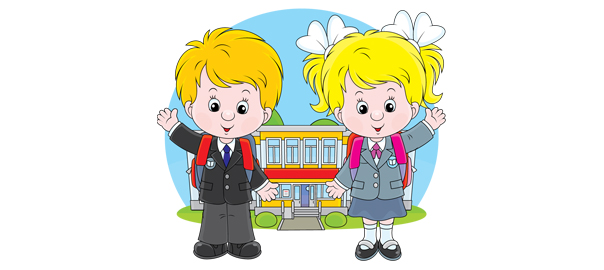 